załącznik nr 2Opis przedmiotu zamówieniaDostawa fabrycznie nowego sprzętu i akcesoriów komputerowych do Prokuratury Okręgowej w Ostrołęce, ul. Kościuszki 19 wskazanych poniżej lub równoważnych 
o parametrach i funkcjach technicznych  nie gorszych niż wskazane. CZĘŚĆ I:  Dostawa stacji roboczych i notebooków. Stacja robocza - 10 szt. 
np. DELL Vostro 3681 SFF lub inna o parametrach nie gorszych niż:Notebook 15” — 11 szt. 
np. Laptop DELL Vostro 3500 lub inny o parametrach nie gorszych niż:Część II: Dostawa oprogramowania oraz kamer internetowych.Office 2021 Home & Business — 24 szt. Kamera internetowa HD USB z mikrofonem Plug&Play - 6 sztLp.Opis wymagań minimalnychOpis wymagań minimalnych1.Procesor:4 rdzeniowy, 8 wątkowy, taktowanie 3,6 GHz, pojemność pamięci cache 6 MB, wspieranie zintegrowanej grafiki,osiągający w teście PassMark CPU Mark wynik co najmniej 8835 punktów (wynik zaproponowanego procesora musi znajdować się na stronie https://www.cpubenchmark.net/desktop.html - stan na dzień 03.11.2021) zał. 52.Pamięć RAM:co najmniej 8 GB pamięci SDRAM DDR4,możliwość rozbudowy do min 64 GB, częstotliwość szyny pamięci 2666 MHz, ilość banków pamięci 2 szt.3.Dysk twardy:co najmniej 256 GB,typ zainstalowanego dysku SSD – M.2,4.Napęd optyczny:wbudowany napęd DVD±RW,5.ObudowaSmall Form Factor,6.Karta graficzna:zintegrowana,7.Interfejsy:1 x LAN (Gigabit Ethernet) - RJ-454 x USB 3.2 Gen 1 (2 z przodu)4 x USB 2.0 (2 z przodu)1 x wyjście/wejście liniowe audio1 x wyjście VGA1 x wyjście HDMI8.Multimedia:zintegrowana karta dźwiękowa,9.Karta sieciowa:zintegrowana 10/100/1000 Mbit/s10.OprogramowanieMicrosoft Windows 10 Profesional wersja językowa PL 64 bit. Pełna wersja komercyjna. system operacyjny fabrycznie nowy, zainstalowany przez producenta komputera oraz nieaktywowany nigdy wcześniej na innym urządzeniu, oprogramowanie dostarczone wraz ze stosownymi, oryginalnymi atrybutami legalności, na przykład z tzw. naklejkami GML (Genuine Microsoft Label) lub naklejkami COA (Certificate of Authenticity) stosowanymi przez producenta sprzętu lub inną formą uwiarygodniania oryginalności wymaganą przez producenta oprogramowania,Dołączony nośnik z oprogramowaniem.11.Dołączone wyposażenie:Klawiatura - klawiatura powinna posiadać możliwość regulacji kąta nachylenia w zakresie co najmniej  0-15o, powierzchnia klawiatury matowa, znaki na klawiaturze – kontrastowe i czytelne, Mysz,12.Wymagane normy i certyfikaty:Dokument poświadczający, że oferowany sprzęt produkowany jest zgodnie z normą ISO-9001Dokument poświadczający, że oferowany sprzęt produkowany jest zgodnie z normą ISO-14001 Deklaracja zgodności CEPotwierdzenie spełnienia kryteriów środowiskowych, w tym zgodności z dyrektywą RoHS Unii Europejskiej o eliminacji substancji niebezpiecznych w postaci oświadczenia producenta sprzętu13.Gwarancja:24 miesięcyW przypadku awarii dysków twardych gwarancja pozostawienia uszkodzonego dysku twardego u Zamawiającego,Serwis urządzeń musi być realizowany przez Producenta lub Autoryzowanego Partnera Serwisowego Producenta.14.Dodatkowe wymagania:Wszystkie niezbędne przewody do podłączenia i poprawnej pracy komputera, kabel łączący komputer z gniazdkiem UTP (linka) o długości 5 m kat. 6.Zestaw komputerowy musi być fabrycznie nowy, zakupiony w oficjalnym kanale sprzedaży producenta na rynek polski i posiadać pakiet usług gwarancyjnych kierowanych do użytkowników z obszaru Rzeczpospolitej Polskiej. Dostarczany sprzęt musi być fabrycznie wyprodukowany nie wcześniej niż w 2021r.Lp.Opis wymagań minimalnychOpis wymagań minimalnych1.Procesor:2 rdzeniowy,4 wątkowy,taktowanie 3 GHz, pojemność pamięci cache 6 MB, wspieranie zintegrowanej grafiki,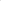 osiągający w teście PassMark CPU Mark wynik co najmniej 6340 punktów (wynik zaproponowanego procesora musi znajdować się na stronie https://www.cpubenchmark.net/laptop.html - stan na dzień 03.11.2021) zał. 62.Pamięć RAM:co najmniej 8 GB pamięć SO-DIMM DDR4,możliwość rozbudowy do min 16 GB, częstotliwość szyny pamięci 2666 MHz,ilość banków pamięci 2 szt.3.Dysk SSD:co najmniej 256 GB,typ zainstalowanego dysku SSD – M.2,4.Napęd optyczny:wbudowana nagrywarka DVD+/-RW lub zewnętrzna nagrywarka DVD+/-RW USB,5.Typ matrycy:Matowy, LED,6.Przekątna ekranu:15,6 cali,7.Rozdzielczość ekranu:1920 x 1080 pikseli,8.Karta graficzna:zintegrowana,9.Rodzaje wejść wyjść: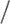 HDMI,2 x USB 3.2 Gen 1USB 2.0LANSłuchawki/mikrofon combo jack10.Dźwięk:zintegrowana karta dźwiękowa, wbudowane głośniki stereo, wbudowany mikrofon,11.Klawiatura:wbudowana klawiatura numeryczna12.Kamera internetowa:HD,13.Łączność:LAN 10/100/1000 Mbps802.11a/b/g/n/ac, Bluetooth 5.014.OprogramowanieMicrosoft Windows 10 Profesional wersja językowa PL 64 bit. Pełna wersja komercyjna. system operacyjny fabrycznie nowy, zainstalowany przez producenta komputera oraz nieaktywowany nigdy wcześniej na innym urządzeniu, oprogramowanie dostarczone wraz ze stosownymi, oryginalnymi atrybutami legalności, na przykład z tzw. naklejkami GML (Genuine Microsoft Label) lub naklejkami COA (Certificate of Authenticity) stosowanymi przez producenta sprzętu lub inną formą uwiarygodniania oryginalności wymaganą przez producenta oprogramowania,Dołączony nośnik z oprogramowaniem.15.Wymagane normy i certyfikaty:Dokument poświadczający, że oferowany sprzęt produkowany jest zgodnie z normą ISO-9001Dokument poświadczający, że oferowany sprzęt produkowany jest zgodnie z normą ISO-14001 Deklaracja zgodności CEPotwierdzenie spełnienia kryteriów środowiskowych, w tym zgodności z dyrektywą RoHS Unii Europejskiej o eliminacji substancji niebezpiecznych w postaci oświadczenia producenta sprzętu16.Gwarancja:24 miesięcyW przypadku awarii dysków twardych gwarancja pozostawienia uszkodzone o dysku twardego u Zamawiającego,Serwis urządzeń musi być realizowany przez Producenta lub Autoryzowanego Partnera Serwisowe o Producenta.17.Dodatkowe wymagania:Wszystkie niezbędne przewody do podłączenia i poprawnej pracy komputera, zasilacz.Notebook musi być fabrycznie nowy, zakupiony w oficjalnym kanale sprzedaży producenta na rynek polski i posiadać pakiet usług gwarancyjnych kierowanych do użytkowników z obszaru Rzeczpospolitej Polskiej. Dostarczany sprzęt musi być fabrycznie nowy, wyprodukowany nie wcześniej niż w 2021r.Lp.Opis wymagań minimalnychOpis wymagań minimalnych1.Język:Polski,2.Typ licencji:Pełna wersja komercyjna nie ograniczona czasowo,3.Platforma:Windows4.Architektura:64 bit5.Inne wymagania:oprogramowanie fabrycznie nowe i nieaktywowane nigdy wcześniej na innym urządzeniu, oprogramowanie dostarczone wraz ze stosownymi, oryginalnymi atrybutami legalności, na przykład z tzw. naklejkami GML (Genuine Microsoft Label) lub naklejkami COA (Certificate of Authenticity) stosowanymi przez producenta lub inną formą uwiarygodniania oryginalności wymaganą przez producenta oprogramowania,